Калыкова Н.А.Дефектолог-логопед Жамбыл облысы әкімдігінің білім басқармасы «Шу ауданының білім бөлімінің психологиялық- педагогикалық түзету кабинеті» коммуналдық мемлекеттік мекемесіБалалардағы сөйлеудің күрделенуін, бұзылуын ерте коррекциялаудағы және алдын алудағы логопедиялық массаж*Speech therapy massage in early correction and prevention of speech difficulties, disorders in children «Балалардың сөйлеуі ғылыми құндылыққа ие болуы мен қатар өзінің әдеміліктерімен ерекшеленеді, өйткені оны зерттей отырып, біз балалар ойлауының таңғажайып заңдылықтарын ашамыз.  К.И. Чуковский.Логопедиялық массаж сөйлеу мәнерін, функциясын түзетуге бағытталған психологиялық-педагогикалық жұмыстың бір бөлігі. Массаж логопедиялық ықпал етудің қажетті шарты болып саналады. Артикуляторлық өзгерістерді жеңуде, түзетуде логопедиялық массаж белсенді және белсенді емес артикуляциялық гимнастикамен өткізіледі.Логопедиялық массаж-перифериялық сөйлеу аппаратының бұлшықеттерінің, нервтерінің, қан тамырлары мен тіндерінің күйін өзгертетін механикалық әсер етудің белсенді әдісі. Логопедиялық массаж-сөйлеу бұзылыстарынан зардап шегетін адамдардың сөйлеу жағы мен эмоционалды жағдайын қалыпқа келтіруге ықпал ететін логопедиялық әдістердің бірі.Массаждың шығу тарихына келетін болсақ,  массаж – француз сөзінен шыққан, ысқылау деген мағынаны білдіреді, оның түпкі тамырын араб тілінен алған (арабша «масс» - жақындау, сипалау). Осыдан 4000 жыл бұрын Египетте емдеу әрекеті басталған, оның ішіне массаж да кірген. Оған айғақ 1841 жылы Египет қолбасшысының табытының ішінде папирус жапырағына жазылған массаждың тәсілдері табылған.
Массаждың ең көне түрі Берлинде үлкен музейде сақталған. Көз тартарлық дүниенің ішінде, екі адамның бірін – бірі сипалап отырған көрінісі ерекше көзге түседі. Бұл сол кездегі Ассирия патшасы Санхерибаның (біздің дәуірімізге дейінгі 705-681 жж.) дүниесі еді. Ежелгі гректер массаж арқылы денеге әр түрлі майларды уқалап жағуды египеттіктерден үйренген екен...
Ежелгі Грекия халқының спортшылары сайыстың алдында және соңынан денелерін майлатып, артынан Ніл өзенінің жағасынан әкелінген ұсақ құммен ысқылатқан.  
        Ең алғашқы массажды қолдануға ұсыныс берген гректің атақты дәрігері Геродикос. Оның оқушысы Гиппократ ауруларға массаждың илеу – жұмсарту -мыжу тәсілдерін кеңінен қолданады.   ⠀
Дәрігер Акслепиад (біздің дәуірге дейінгі 156-128 жж.) массажды құрғақ және майлы, күшті және әлсіз, ұзақ және қысқа деп әр түрге бөлген.  Логопедиялық массаждың бірнеше түрі бар:Классикалық массаж. Ол массаждың стандартты әдістерімен сипатталады: сипау және ысқылау, илеу және діріл;Сегменттік рефлекс массаж.Әдістемелер классикалық нұсқадағыдай, бірақ ол аймақтарға сегменттік бөлуге сәйкес орындалады. Яғни, логопедиялық мәселелерді шешу үшін жаға аймағына, мойын аймағына, бет пен бас терісіне массаж жасалады;Акупрессура. Аты айтып тұрғандай, бұл әдіс тек биологиялық белсенді нүктелерге әсер етеді. Бұл нүктелердің негізгі бөлігі бас терісінің аймағында орналасқан;Зонд массажы.Новикова Е.В. әзірлеген логопедиялық массаж әдісі арнайы құралдар - зондтар арқылы орындалады.        Массаж дизартрияда (бұлшықет тонусының бұзылуы бар), оның ішінде оның тозған формаларында, тұтықпада, сондай-ақ дауыстың бұзылуы кезінде қолданылады.   Егер дұрыс орындалса, бұл манипуляция үлкен жетістікке жетуі мүмкін. Әрине, логопедпен жаттығулар сөйлеуді қалыптастыру мәселелерімен де жүргізілуі керек. Бұл манипуляцияның артықшылығы - оны үйде де жасауға болады. Массаж келесі мәселелерді шешу үшін жасалады:дыбыстардың дұрыс дыбысқа сәйкес келмейтін айтылуын түзету, мысалы, егер бала ысқырып сөйлеуді немесе «р» дыбысын үйрене алмаса;дауыстың күйін жақсарту қажет болғанда - бұл медициналық көрсеткіштерді қажет етеді;сөйлеу тынысын қалыпқа келтіру - кейде бала шатастырылған тыныс алу салдарынан сөзді дұрыс айта алмайды;эмоционалдық стрессті азайту;кекештену, дизартрия, ринолалия, дауыс бұзылыстарымен байланысты мәселелерді түзету;дыбыстарды айту үшін қажетті кернеу болмаған кезде бұлшықет тонусының және ауыз қуысының жоғарылауы;гиперсаливацияның төмендеуі (сілекейдің жоғарылауы);сөйлеу кезінде фарингальды рефлексті күшейту;жақсартылған артикуляция.      Массаж ағзаға пайдалы физиологиялық әсер етеді. Массаж терінің секреторлық қызметін жақсартады, оның лимфа және қан айналымын белсендіреді. Демек, оның қоректенуін жақсартады, метаболикалық процестерді күшейтеді. Массаждың әсерінен капиллярлар кеңейеді, қан мен ұлпалар арасындағы газ алмасу артады (тіндердің оттегі терапиясы). Ырғақты массаж қимылдары қанның артериялар арқылы өтуін жеңілдетеді, көктамырлық қанның ағуын тездетеді. Массаж бүкіл лимфа жүйесіне рефлекторлық әсер етеді, лимфа тамырларының жұмысын жақсартады. Массаждың әсерінен бұлшықет жүйесінің күйі айтарлықтай өзгереді. Ең алдымен, бұлшықет талшықтарының икемділігі, олардың жиырылу функциясының күші мен көлемі, бұлшықеттердің өнімділігі артады, жүктемеден кейін олардың белсенділігі қалпына келеді. Массаждың әртүрлі әдістерін сараланған қолдану бұлшықеттердің спастикасымен тонусты төмендетуге және керісінше, артикуляциялық бұлшықеттердің летаргиялық парездерімен жоғарылатуға мүмкіндік береді. Бұл артикуляция органдарының белсенді ерікті, үйлестірілген қозғалыстарын қалыптастыруға және жүзеге асыруға көмектеседі. Массаждың әсер ету күші мен дененің реакциясы арасында күрделі байланыс бар. Жеңіл, баяу сипау кезінде массаждалған тіндердің қозғыштығы төмендейді.         Сөйлеу бұзылыстары бар балаларға логопедиялық массаж ұсынылады. Стандартты педагогикалық әдістермен емдеуге ерекше қиындықпен қарайтын балалар үшін бұл процедура жүйелі түрде жүргізілуі керек. Егер балаға келесі диагноздардың бірі қойылса: дислалия, дизартия, сөйлеу дамуының кешігуі немесе психикалық даму, содан кейін көп жағдайда тек логопедиялық массаж маңызды нәтиже бере алады.Ем шаралары өте тиімді және әдеттегі педагогикалық әдістер айтарлықтай нәтиже бермесе, емдеуде сәттілік әкелуі мүмкін. Алайда, кейбір жағдайларда логопедиялық массаж қарсы болып табылады және оны келесі аурулар толық емделгеннен кейін ғана жасауға болады:* Баланың немесе логопедтің саңырауқұлақ және пустулярлы тері аурулары;* Туберкулездің белсенді түрі;* Капиллярлар мен қан аурулары;* Тамыр тромбозы;* Анамнезінде Квинке ісінуі немесе өткір есекжем;* Жұқпалы жаралар;* Онкологиялық аурулар;* ЖРВИ;* Фурункулоз;* Эпилепсия;* Жоғары сезімталдық;    Егер бала жақында тамақ ауруымен ауырса, онда процедура толық қалпына келген сәттен бастап екі апта өткенге дейін қарсы болады. Дизартрия немесе басқа сөйлеу бұзылыстары үшін маман ұсынған логопедиялық массаж, өкінішке орай, ескеру қажет бірқатар қарсы көрсеткіштерге ие болуы мүмкін. Ешбір жағдайда балада болса, процедураны орындауға болмайды:жұқпалы немесе соматикалық аурулар;конъюнктивит;қабыну процестері;тері бөртпелері;герпес;ісінген лимфа түйіндері;интракраниальды қысымның жоғарылауы;стоматит немесе гингивит.     Биологиялық белсенді нүктелерге әсер ету (BAҰ) рефлекторлық терапия әдістерінің бірі болып табылады. Биологиялық белсенді нүктелер мен белгілі бір органдар, дене жүйелері арасында тығыз функционалды байланыс бар. БаҰДЫ басу арқылы тиісті органдар мен бұлшықеттерде белгілі бір рефлекторлық реакциялар пайда болады. Акупрессура әдісі өткізудің салыстырмалы қарапайымдылығымен, физиологиясымен, әсер ету аймағының аздығымен және тек түзету үшін ғана емес, сонымен қатар алдын-алу үшін де мүмкін болуымен ерекшеленеді.     Логопедиялық практикада қолданылатын арнайы нүктелік массаждың мақсаттары: дауыс, тыныс алу және артикуляциялық аппараттардың жұмысын қамтамасыз ететін бұлшықет тонусын қалыпқа келтіру; вегетативті функциялар мен метаболикалық процестерді реттеу; эмоционалды жағдайды реттеу; дауыс аппаратының бұзылуының және жоғарғы тыныс жолдарының ауруларының алдын алу.Нүктелік массаждың әдістемелік нұсқауы:1. Алғашқы сеанстарда массаж 3-4 нүктеден аспайды, олардың санын біртіндеп арттырады.2.  Бір сеанс кезінде жалпы және жергілікті әрекет нүктелерін уқалау ұсынылады.3.  Симметриялық нүктелер жұппен және бір уақытта массаж жасайды.4.  Акупрессураны классикалықпен біріктіруге болады.5. Массаж әдетте логопедиялық жаттығудан бұрын болады.6.  Акупрессураны бүкіл курспен жүргізу ұсынылады: 1-ші курс арасында 2-ші үзіліс екі апта; 2-ші және 3-ші үзіліс шамамен үш айға созылуы мүмкін. Массаж курстары әр 3-6 ай сайын қайталанады.Массаж сеансын күн сайын жасау керек. Бүкіл курста өткізілетін массаж сеанстары арасындағы үзіліс үш күннен аспауы керек.7. Егер массаж бұлшықеттерді босаңсытуға бағытталған болса, акупрессураны релаксация аясында жүргізу пайдалы, ол үшін арнайы таңдалған музыканы қолдануға болады. Мұндай массажды аутогендік жаттығулар аясында жасауға болады.Массаж сөйлеу дауысының дыбысын жақсартуға және дауыстық бұзылулардың алдын алуға бағытталған. Ол дыбыстық жаттығулармен бірге орындалады.1.   БАҰ (биологиялық белсенді нүктелерді уқалау) 1 кешенінің массажы бір мезгілде 2-3 С ішінде зммм айтылуымен орындалады.Мақсаты: артикуляциялық бұлшықеттердегі кернеуді жеңілдету, орта регистрде дауысты сезінуге ықпал ету.2.   БАҰ (биологиялық белсенді нүктелерді уқалау) 7 кешенінің массажы бір мезгілде 2-3 С ішінде жннн — ның ұзақ айтылуымен орындалады.Мақсаты: кеуде регистрінде дауысты сезінуге ықпал ету.3.   БАҰ (биологиялық белсенді нүктелерді уқалау)2 кешенінің массажы бір мезгілде 2-3 С ішінде гммм — нің ұзақ айтылуымен орындалады.Мақсаты: бас регистрде дауысты сезінуге ықпал ету.4.   БАҰ (биологиялық белсенді нүктелерді уқалау) 5 кешенінің массажы бір мезгілде 2-3 С ішінде жннн — ның ұзақ айтылуымен орындалады.Мақсаты: көмей-жұтқыншақ қуысы аймағындағы кернеуді жеңілдетуге ықпал ету.(биологиялық белсенді нүктелер) 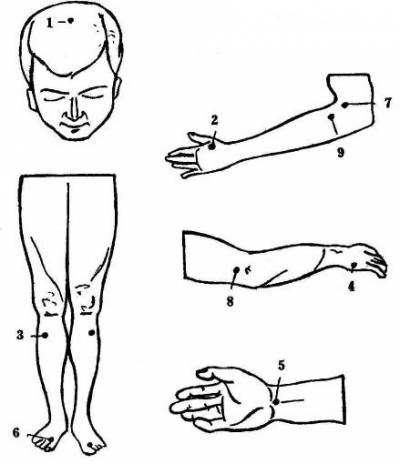      Тілдің логопедиялық массажы массаж терапевтінің біраз дайындығын қажет етеді. Алдымен мойынның, төменгі жақтың, иық белдеуінің бұлшықеттерін босаңсу керек. Бұл тіл түбірінің бұлшықеттері де босаңсуы үшін қажет. Олардың барлығы бір-бірімен тығыз байланысты. Барлық қозғалыстар тілдің ұшынан оның тамырына дейін бағытталуы керек.Кейде сіз массаж жасағанда кездестіре аласыз. Бұл жағдайда балаларға арналған тілдің логопедиялық массажы ауыз қуысының ішінде болатындай ұшын ғана уқалаудан басталады. Содан кейін массаж аймағын үлкейте отырып, тілді еріннен біртіндеп шығаруға болады.Негізгі қозғалыстар:тілдің ұшын алып, оны әртүрлі бағытта, алға, артқа шайқау;бас бармақпен тілді сипау, екінші қолдың сұқ саусағымен төменнен тіреу кезінде барлық қозғалыстар орталықтан шетке және ұшынан тамырға қарай жүреді;жоғарыдан, бас бармағыңызбен тілді ұстаңыз, оны төменнен индекс және ортаңғы саусақтарыңызбен нығайтыңыз, бұл позицияда орталықтың екі жағындағы бетті сүртіңіз;содан кейін олар дірілге көшеді: ұшы ұсталады, аздап жоғары және төмен шайқалады, тілдің беті аздап сипады.  Мойын омыртқасы-ең осал бөлім. Омыртқалардың массасы, беріктігі аз, бұлшықет-байлам аппараты, мысалы, кеуде немесе бел аймағындағыдай күшті емес. Оның өзіндік ерекшелігі бар: миды қанмен қамтамасыз ететін тамырлар мойын омыртқалары арқылы өтеді. Бастағы қан айналымының бұзылуы көру, есту қабілетінің төмендеуіне, жиі бас ауруларына, мигреньге, вегетативті-тамырлы бұзылуларға, ұйқы мен ояту циклінің бұзылуына, сөйлеу бұзылыстарына және т.б. әкеледі.Сондықтан мойын-мойын аймағының массажы кең таралды.Жақа аймағын уқалаудың пайдасы баға жетпес, өйткені әсерлерге тіндердің микроциркуляциясын жақсартудан басқа, мойынның бұлшықет корсетін нығайту, бұлшықет спазмын жеңілдету, күшті рефлекторлық әсер жатады. Бұл тамырлы реакцияның дамуынан (релаксация да, қан тамырларының спазмы да), седативті немесе сергітетін әсерден, ішкі ағзалардың жұмысын реттеуден тұрады. Осы процедураның көмегімен сіз қан қысымын қалыпқа келтіре аласыз, ұйқының бұзылуының кейбір себептерін жеңе аласыз және науқастың көңіл-күйін жақсарта аласыз.Мұндай массаж келесі туа біткен немесе жүре пайда болған ауытқулар диагнозы қойылған жағдайларда тағайындалады:- дауыстың ішінара жоғалуы немесе шамалы бұзылуы- сөйлеудің әртүрлі ақаулары- бет бұлшықеттерінің гипертониясы- бақыланбайтын сілекей- дизартрия, церебральды сал ауруы, кекештену- артикуляциялық бұлшықеттердің даму проблемалары және т. б.       Қорытындылай келе, логопедиялық массажды қолдану логопедтерге түзету жұмыстарын мүмкіндігінше қысқартуға мүмкіндік береді.  Логопед механикалық әсер ету әдісін қолданатындықтан, бұлшықет тонусының біртіндеп қалыпқа келуіне әкеледі, дыбыстардың қалыпты айтылуының қалыптасуы кейбір жағдайларда өздігінен жүруі мүмкін. Логопедиялық тәжірибеде массаж  жалпы денеге жағымды әсер етеді, жүйке және бұлшықет жүйелерінде жағымды өзгерістер тудырады, бұл сөйлеу моторында маңызды рөл атқарады.Әдебиеттер тізімі1. Архипова, Е. Ф. Коррекционно-логопедическая работа по преодолению стертой дизартрии у детей / Е. Ф. Архипова. — М.: ACT: Астрель, 2008. — 254, [2 е.: ил. — (Высшая школа). 2. Архипова Е. Ф. Логопедический массаж при дизартрии. — М.: «Астрель», 2008 г. 3. Блыскина И. В. Комплексный подход к коррекции речевой патологии у детей логопедический массаж: Методическое пособие для педагогов дошкольных образовательных учреждений. СПб.: «ДЕТСТВО-ПРЕСС», 2008 4. Логопедия: Учебник для студентов дефектол. фак. пед. вузов / Под ред. Л. С. Волковой, С. Н. Шаховской. — М.: Гуманит. изд. центр ВЛАДОС, 1998. — 680 с. 5. Микляева Ю. В. Логопедический массаж и гимнастика. Работа над звукопроизношением. — М.: Айрис-пресс, 2010. — (Популярная логопедия).